Полное наименование учрежденияГосударственное бюджетное общеобразовательное учреждение средняя общеобразовательная школа № 355 Московского района Санкт-ПетербургаАдрес (где будет проходить мероприятие)Санкт-Петербург, ул. Благодатная д. 32, литера АРуководитель (директор)Баринова Татьяна ПавловнаКонтактное лицоКарюкина Светлана Викторовна тел: 8-952-211-67-59;  e-mail: svetakarukina17@gmail.comЗвягин Максим Георгиевич тел: 8-909-592-23-33Тема семинара«Реализация кейсов в ЦОС: опыт ресурсного центра»Категория участниковРуководители ОО, заместители руководителей по учебной работе, администраторы СДО, методисты ОО, классные руководители, учителя, обучающие детей по общеобразовательной программе основного общего образования  с применением дистанционных технологий                  Краткое описание содержания семинараРесурсным центром разработана методика и практические механизмы персонализации образовательных маршрутов обучающихся в ЦОС. Базовой основой предлагаемых решений является технология кейсов, реализованная средствами ЦОС. На семинаре будут рассмотрены вопросы организации и внедрения в образовательный процесс механизмов   персонализации обучения с применением ДОТ, развития у педагогов компетенций необходимых для персонализации обучения с использованием ДОТ и облачных решений, эффективные способы и приемы технологической реализации дистанционных кейсов с использованием единой точки доступа ФГИС «Моя школа». В рамках семинара состоится  стратегическая сессия школ – партнёров ресурсного центра «Перспективы автоматизации кейсовых практик», пройдут мастер-классы по управлению персонализацией обучения, проектированию кейсов в ЦОС, организации обучения для различных категорий учащихся.Дата проведения: 27.03.2024Начало: 14.00Программа семинара Схема проездаТранспорт: ст. метро Электросила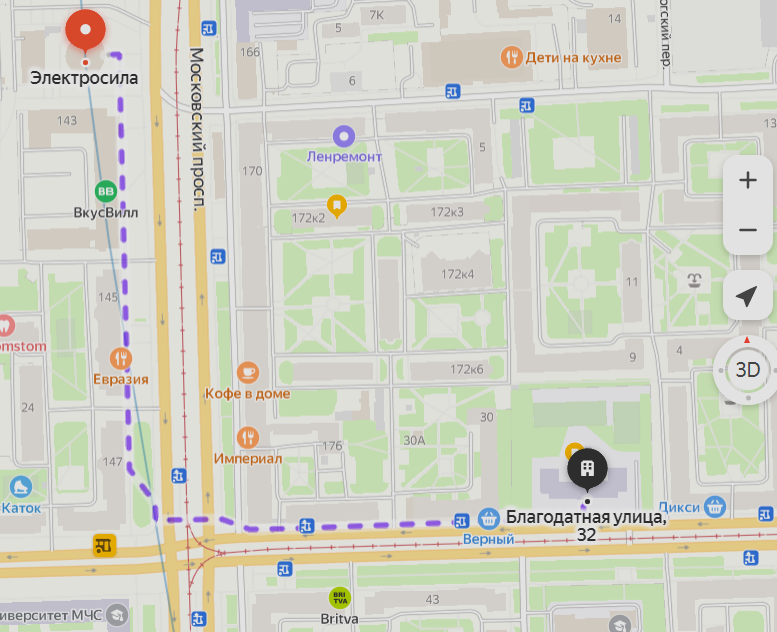 ВремяСодержаниеВедущий
(выступающие)14.00-15.00Пленарная часть Индивидуализация обучения - вызов времени (выступление директора школы)Экспертная сессия:Кейс сегодня. Принципы построения, особенности реализации в ЦОС Место кейса в образовательном процессеАвтоматизация кейсов в цифровой средеВедущий: Карюкина Светлана ВикторовнаСпикеры: Баринова Татьяна Павловна (директор школы №355), Кречман Дмитрий Львович (компания «Гиперметод»), Пахорукова Анастасия Игоревна (Лаборатория мультимедийной коммуникации Силамедиа) Шапиро Константин Вячеславович (ГБОУ СОШ №17), Якушина Екатерина Викторовна (МГПУ), заместители директоров школ-партнёров15.00-16.45Демонстрационные лаборатории«Нейроинтерфейсы в системах дистанционного обучения»«Чат-боты – универсальный инструмент поддержки дистанционного обучения»Мастер-классы: «Опыт школы по внедрению дистанционных кейсов» «Методика конструирования кейса»«Использование готовых кейсов» «Проектирование кейсов с помощью искусственного интеллекта»ДЛ №1 Компания «Гиперметод»ДЛ №2 Куракина Я. И., заведующий ГБДОУ детский сад №9 комбинированного вида Приморского района Санкт- ПетербургаВедущие мастер-классов:МК №1 Казакова Валентина Николаевна, учитель английского языка ГБОУ школы № 355 ; зам. директора по УВРМК №1 Карюкина Светлана Викторовна, учитель биологии ГБОУ школы №355 ; методист РЦМК №2 Крылова Татьяна Владимировна, учитель математики ГБОУ школы №355МК №2 Филёва Анна Андреевна, учитель физики ГБОУ школы № 355МК №3 Довбенко Вадим Викторович, учитель английского языка ГБОУ школы № 355МК №3 Звягин Максим Георгиевич, учитель информатики и  математики  ГБОУ школы № 355; аналитик РЦ МК №4 Пахорукова Анастасия Игоревна, методист, педагогический дизайнерМК №4 Шапиро Константин Вячеславович, научный рук-ль РЦ, к.пед.н.16.45-17.00РефлексияИнсайт – осознанное нахождение решенияШапиро К.В., Кузьмин Дмитрий Александрович (ИМЦ Московского района, зам.директора ИМЦ)